采购单位自定义合同模板操作指南为保证各采购单位按照各自合同版本签订合同，节省合同条款修改工作量，提高网签合同工作效率，焦煤易购开发了自定义合同模板功能，具体操作步骤如下：　　一、登录焦煤易购平台，进入会员中心首页后，点击合同中心左侧的合同模板；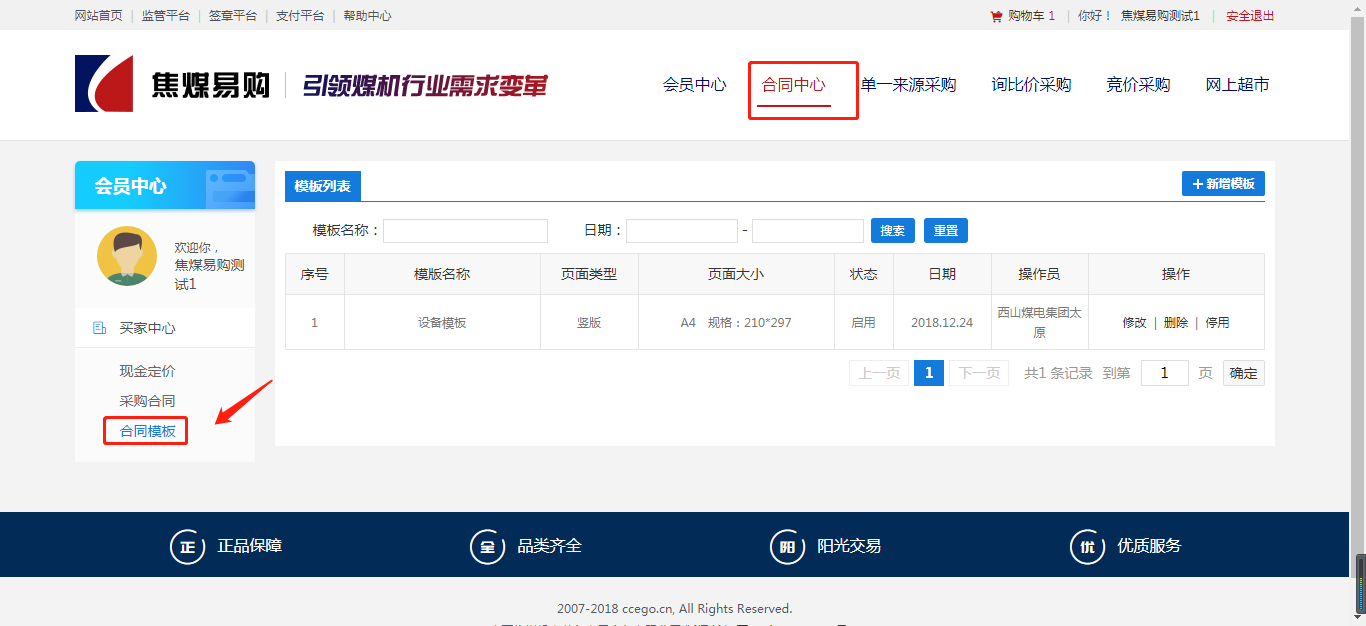 二、点击“新增模板”进入编辑合同模板页面，选择“系统模板”，输入“系统模板”，选择要新增的模板格式，编辑合同模板，编辑完成后点击最后下的“确定”，返回到合同模板页面，新增加的合同模板在列表中显示。（例如，定义模板名称为配件材料模板，将标准模板中的工业品修改为工业材料，详见下图。实际应用中，用户可根据需要自行定义、修改。）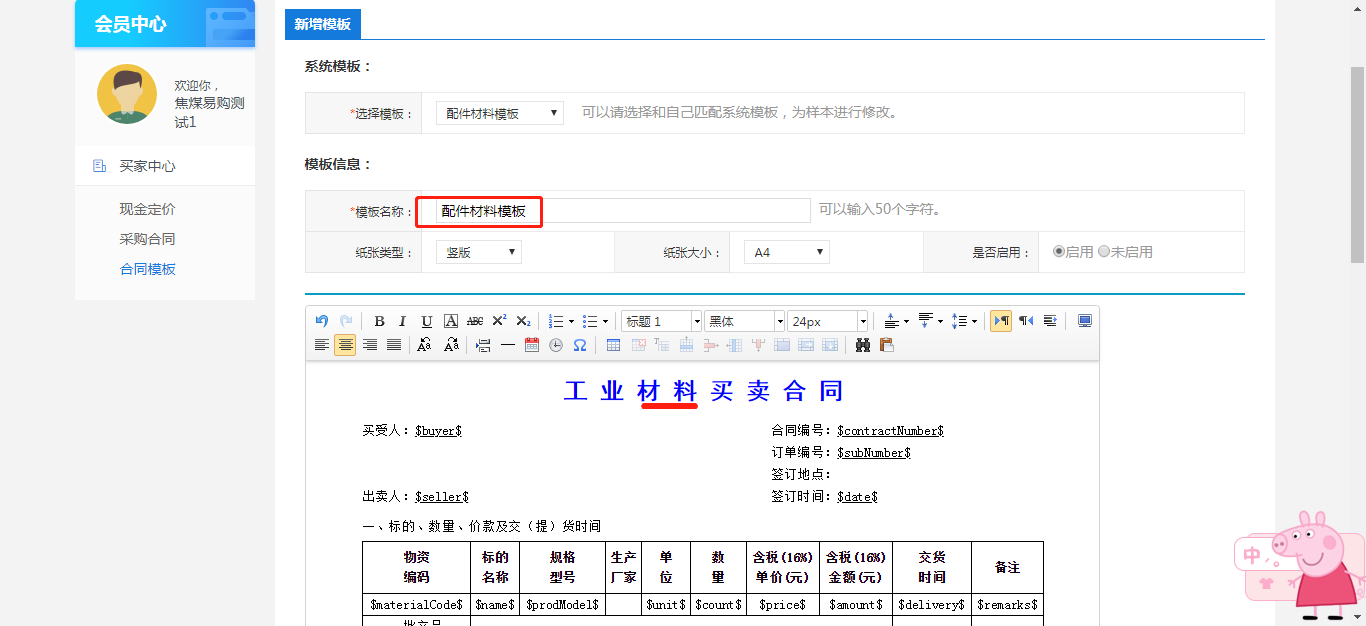 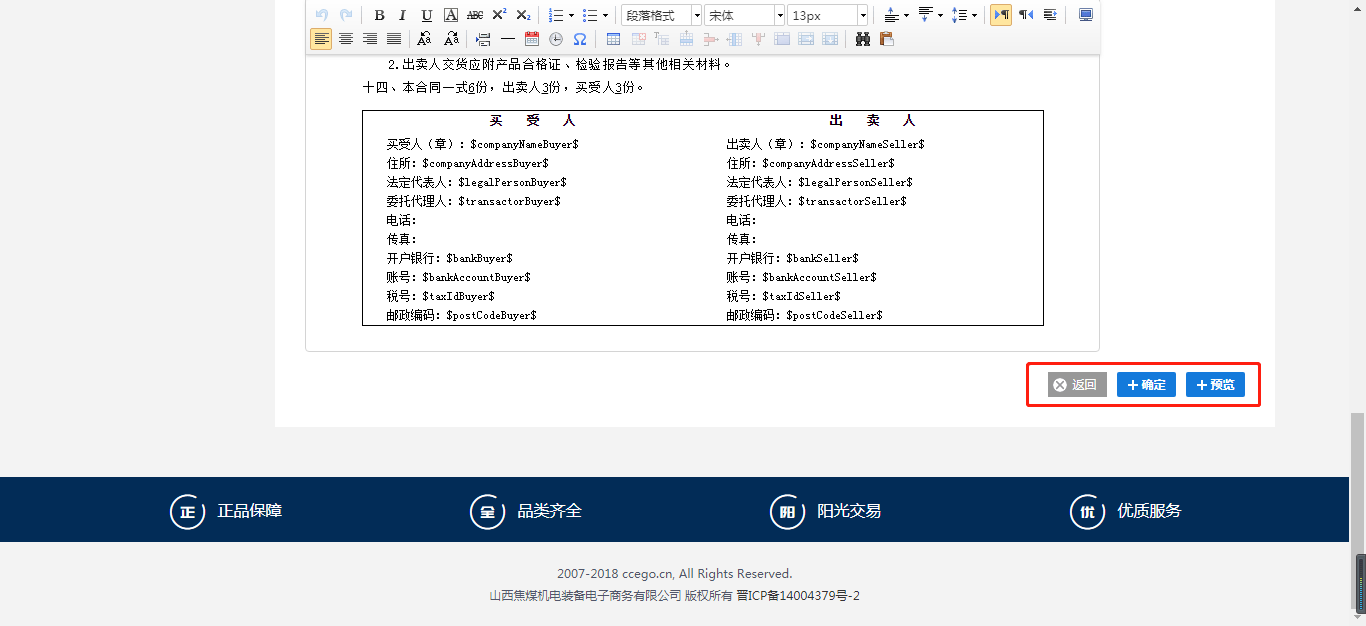 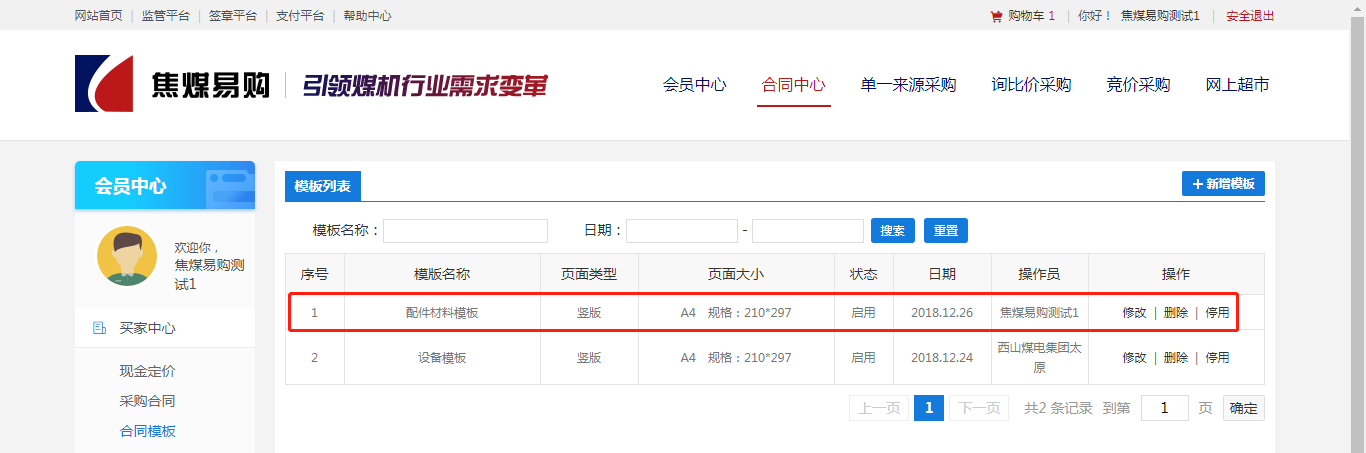 注：用户可根据实际情况，新增多个合同模板，新增加的合同模板可以进行禁用、修改、复制和删除操作。注：合同编辑页面中“$+英文单词+$”（如下图红圈中所示），为系统变量，生成合同时会自动生成相应数据，用户不能自行编辑、修改和删除。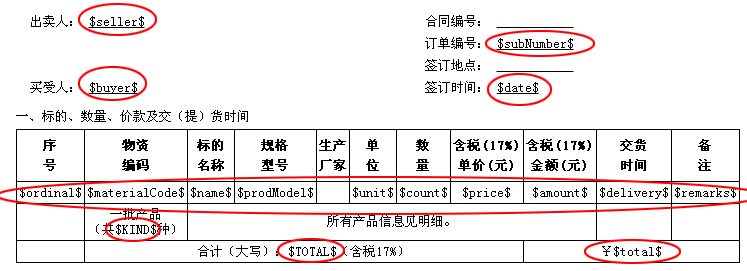 四、在购物车页面的合同模板中选择要使用的合同模板，提交订单后所生成的合同为使用该模板的合同。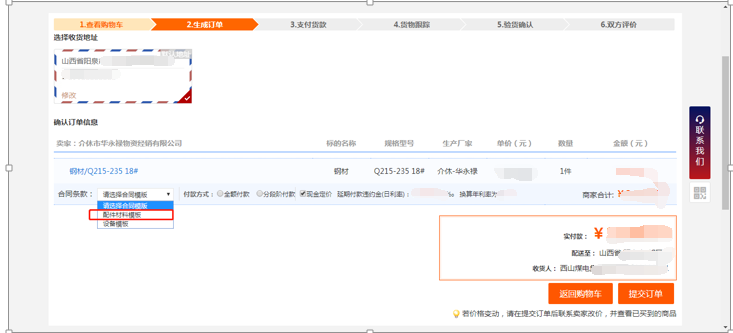 